.Also: “What I Can't Put Down” by Jon Pardi, “Uptown” by Roy OrbisonRIGHT TOE STRUT, LEFT TOE STRUT FORWARD x 2OUT OUT IN IN TOE STRUT BACK WARDRIGHT TOE STRUT BACKWARDS, LEFT TOE STRUT BACKWARDS AND OUT OUT IN IN TOE STRUT BACK WARDSROCKING CHAIR ¼ TURNThe Wonky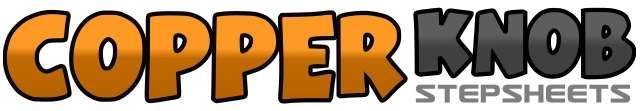 .......Count:32Wall:4Level:Absolute Beginner.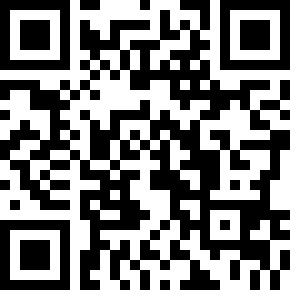 Choreographer:Jeannie Compter (USA) - March 2020Jeannie Compter (USA) - March 2020Jeannie Compter (USA) - March 2020Jeannie Compter (USA) - March 2020Jeannie Compter (USA) - March 2020.Music:Purple People Eater - The Hit CrewPurple People Eater - The Hit CrewPurple People Eater - The Hit CrewPurple People Eater - The Hit CrewPurple People Eater - The Hit Crew........1-2R Toe forward, drop heel3-4L Toe forward, drop heel5-6R Toe forward, drop heel7-8L Toe forward, drop heel1-2R foot step out to the right side, L foot step out to the left side3-4R foot back to home, L foot back to home5-6R Toe backward, drop heel7-8L Toe backwards, drop heel1-2R Toe backward, drop heel3-4L Toe backward, drop heel5-6R foot step out to the right side, L foot step out to the left side7-8R foot back to home, L foot back to home1-2R rock front, recover on L foot3-4R rock back, recover on L foot5-6R rock front 1/8 of a turn to the right, recover on L foot7-8R rock back 1/8 of a turn to the right, recover on L foot